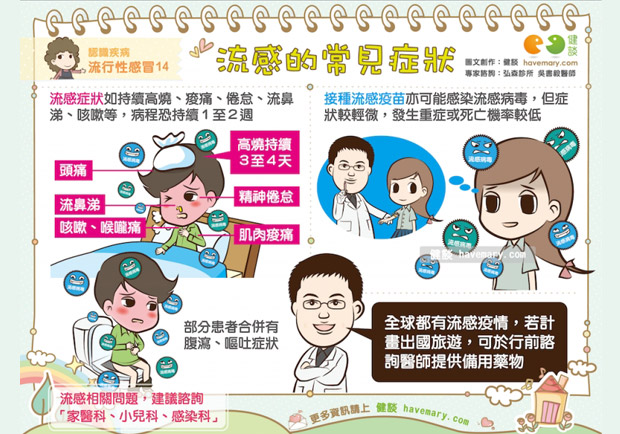 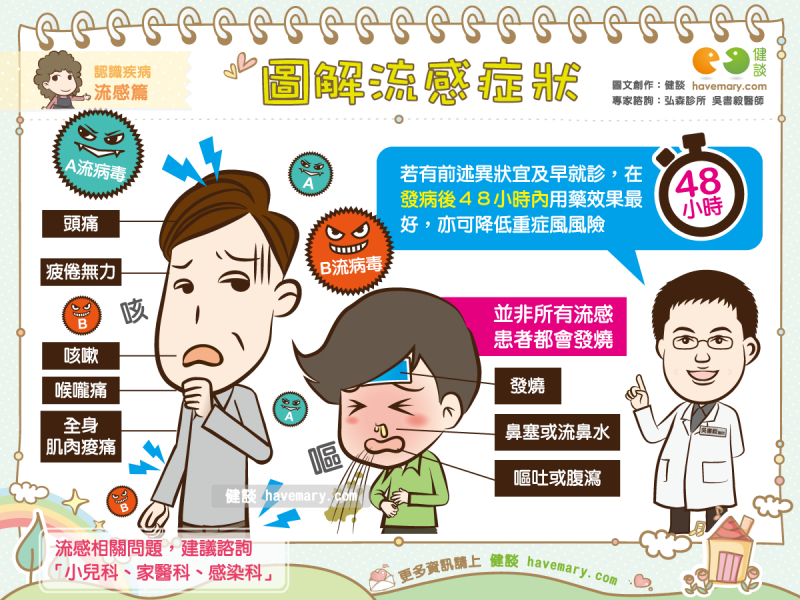 基隆市所屬學校暨幼兒園因應季節性流感疫情停課機制一、 學校及幼兒園應加強衛教宣導，教職員工應隨時注意健康狀況及做好自主健康管理，如有類流感症狀，請即刻戴口罩及就醫。二、 請確實依教育部國民及學前教育署105年3月2日臺教國署學字第1050024572號函：各級學校應落實生病不上課、不上班，並加強疫苗接種及衛生教育。三、 停課標準：於流感流行警訊期間，為降低流感於群體免疫力低之幼兒園、國民中小學之散佈，造成重症感染之機會。若1天內同一班級有五分之一以上學(幼）生經醫師臨床診斷為季節性流感且未痊癒時，並經轄區衛生所評估有群聚感染之虞，為降低擴大流行，原則上建議該班停課5天（含例假日）。四、 停課、復課通報機制：(一) 有發生流感疫情之學校應依規填報校安通報系統，有停課情事之學校應於3日內將「停課補課計畫」函報本府教育處備查，以維護學生受教權益。(二) 停課補課措施依相關規定辦理。流感與一般感冒有什麼不一樣？感冒的致病原包含多達數百種不同的病毒，與流感是由感染流感病毒引起不同。一般而言，流感的症狀較一般感冒來得嚴重，容易出現明顯的全身無力、頭痛、發燒，通常症狀發作較突然，痊癒的時間也比一般感冒長，需1-2週才能完全恢復，而且容易引起併發症(如肺炎、腦炎、心肌炎等)，甚至導致死亡。所以若出現「一燒(發燒)」、「二痛(頭痛、明顯肌肉酸痛)」、「三疲倦」就須警覺是流感。流感與一般感冒的差別流感與一般感冒的差別流感與一般感冒的差別項目流感一般感冒病原體流感病毒其他許多病毒(鼻病毒、呼吸道融合病毒、腺病毒等)影響範圍全身性呼吸道局部症狀為主發病速度突發性突發/漸進性主要臨床症狀發燒、咳嗽、肌肉酸痛、倦怠、流鼻水、喉嚨痛喉嚨痛、打噴嚏、鼻塞、流鼻水發燒高燒3-4天少發燒，僅體溫些微升高病情嚴重較輕微病程約1-2週約2-5天併發症肺炎、心肌炎、腦炎及其他嚴重之繼發性感染或神經系統疾病等少見(中耳炎或肺炎)傳染性高傳染性傳染性不一